Day 2 – Prepare to shrink to the size of an antWALT infer what a character is thinking. Watch ‘Day 2 – Honey, I shrunk the kids clip 2’ on file or online at https://www.youtube.com/watch?v=_C3vNjFIrow&list=PLDbbJgth3HgkGSexOfJ967k-0nLHcQ7xT&index=8In this clip Wayne says very little but his actions and reactions help to tell the story. Inside the thought bubbles next to each picture, write out what Wayne would be thinking or feeling. Some of your answers might be single words or short phrases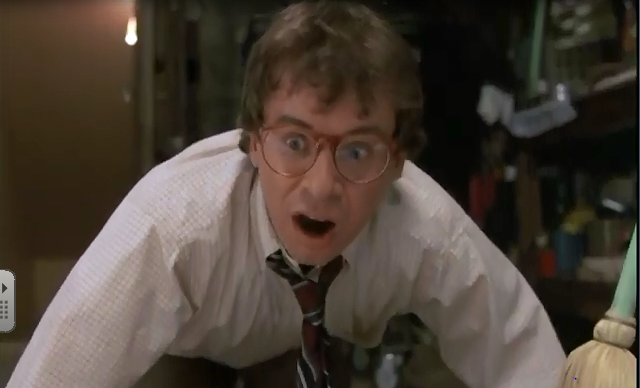 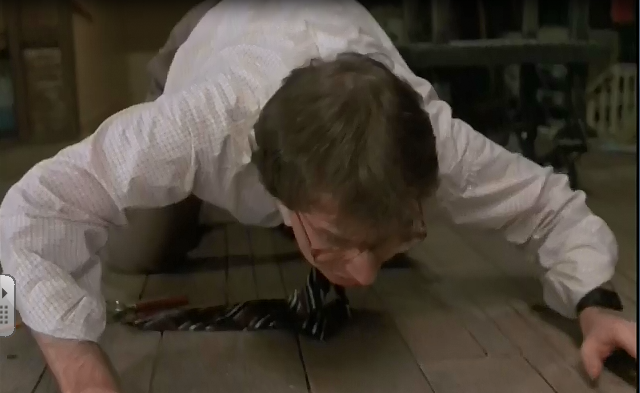 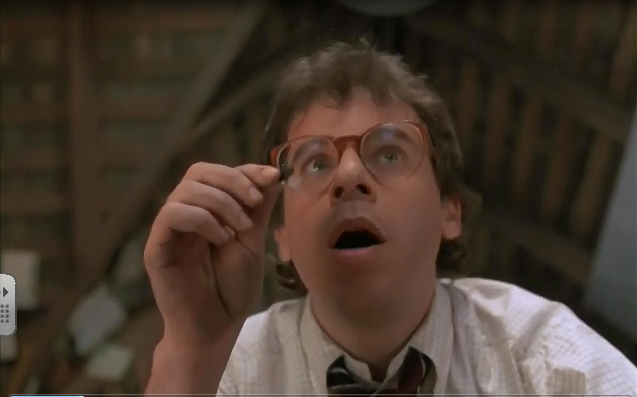 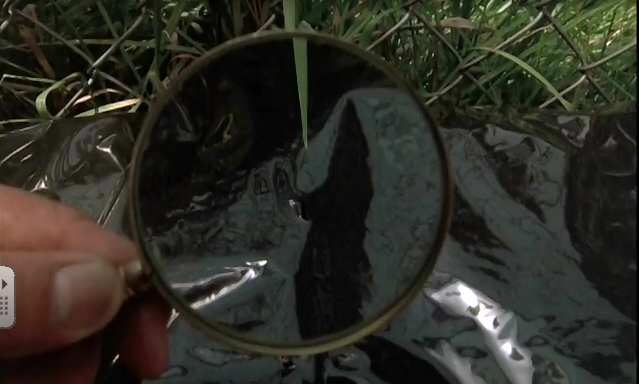 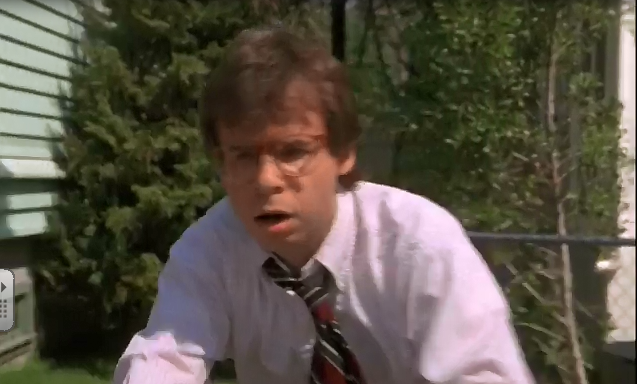 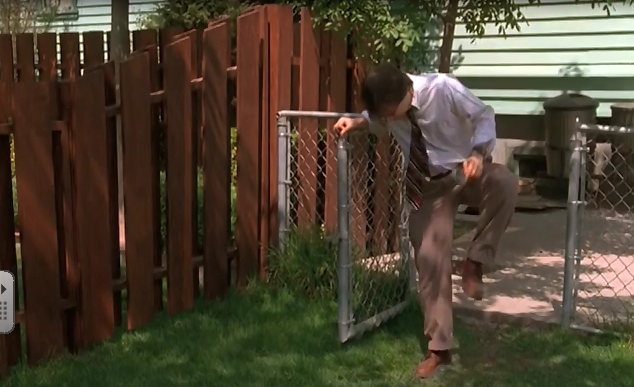 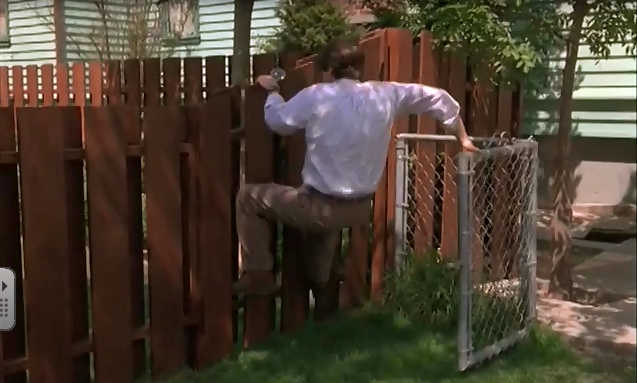 Why not replay the clip and read aloud your thought bubbles at the key moments.